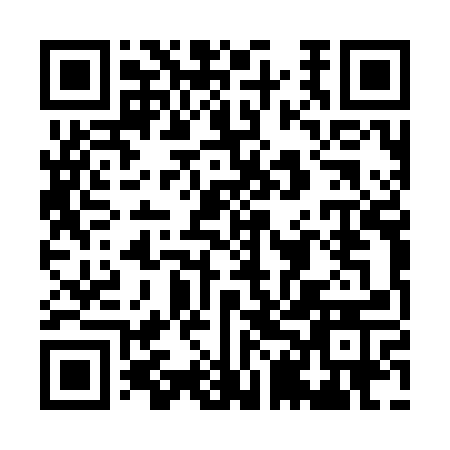 Prayer times for Puntarenas, Costa RicaWed 1 May 2024 - Fri 31 May 2024High Latitude Method: NonePrayer Calculation Method: Muslim World LeagueAsar Calculation Method: ShafiPrayer times provided by https://www.salahtimes.comDateDayFajrSunriseDhuhrAsrMaghribIsha1Wed4:095:2211:362:515:517:002Thu4:085:2111:362:515:517:003Fri4:085:2111:362:515:517:004Sat4:075:2111:362:525:517:015Sun4:075:2011:362:525:517:016Mon4:065:2011:362:535:527:017Tue4:065:2011:362:535:527:018Wed4:065:2011:362:545:527:029Thu4:055:1911:362:545:527:0210Fri4:055:1911:362:545:527:0211Sat4:045:1911:362:555:527:0312Sun4:045:1911:362:555:537:0313Mon4:045:1911:362:565:537:0314Tue4:035:1811:362:565:537:0415Wed4:035:1811:362:565:537:0416Thu4:035:1811:362:575:537:0417Fri4:035:1811:362:575:547:0418Sat4:025:1811:362:585:547:0519Sun4:025:1811:362:585:547:0520Mon4:025:1711:362:585:547:0621Tue4:025:1711:362:595:557:0622Wed4:015:1711:362:595:557:0623Thu4:015:1711:362:595:557:0724Fri4:015:1711:363:005:557:0725Sat4:015:1711:363:005:567:0726Sun4:015:1711:363:015:567:0827Mon4:015:1711:373:015:567:0828Tue4:015:1711:373:015:567:0829Wed4:005:1711:373:025:577:0930Thu4:005:1711:373:025:577:0931Fri4:005:1711:373:025:577:09